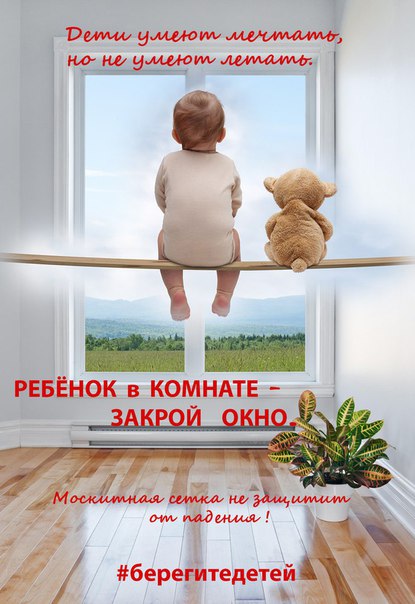  «Ребенок в комнате – закрой окно!»Ежегодно с наступлением лета отмечается рост несчастных случаев, которые связанны с выпадением маленьких детей из оконУважаемые родители! В жаркое время года особое внимание уделять безопасности детей в квартирах. Многие родители прекрасно понимают опасность, которая грозит их детям от открытых настежь окон, но забывают о том, что открытое окно может оказаться смертельно опасным для ребёнка. Иногда, даже несколько секунд наедине с раскрытым окном могут привести к непоправимым последствиям.По статистике чаще всего из окон выпадают дети в возрасте от 1 года (когда ребёнок только начинает ходить) и до 5-6 лет. Чтобы эта печальная статистика не увеличивалась, родителям необходимо быть более бдительными и следить за детьми в квартирах, не оставлять их без присмотра в помещениях с открытыми окнами. Некоторые родители разрешают своим детям играть на подоконниках. Ребенок должен знать и понимать, что подоконник не место для игр и развлечений! Элементарные меры безопасности и ваша бдительность помогут сохранить жизнь и здоровье ваших детей!Уважаемые родители, запомните 7 правил, чтобы не допустить гибели вашего ребенка!1 правило: Не оставлять окно открытым, поскольку достаточно отвлечься на секунду, которая может стать последним мгновением в жизни ребенка или искалечить ее навсегда.2 правило: Не использовать москитные сетки без соответствующей защиты окна. Ребенок видит некоУважаемые Ре препятствие впереди, уверенно упирается на него, и в результате может выпасть вместе с сеткой, которая не рассчитана на вес даже годовалого ребенка.3 правило: Не оставлять ребенка без присмотра, особенно играющего возле окон и стеклянных дверей.4 правило: Не оставлять возле окон предметы или мебель, которые могут послужить ребенку ступенькой для того, чтобы залезть на подоконник5 правило: Не следует позволять детям прыгать на кровати или другой мебели, расположенной вблизи окон.6 правило: Тщательно подобрать аксессуары на окна. В частности средства солнцезащиты, такие как жалюзи и рулонные шторы должны быть без свисающих шнуров и цепочек. Ребенок может с их помощью взобраться на окно или запутаться в них, тем самым спровоцировать удушье.7 правило: Установить на окна блокираторы, препятствующие открытию окна ребенком самостоятельно.